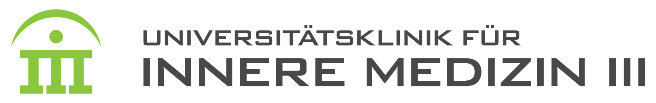 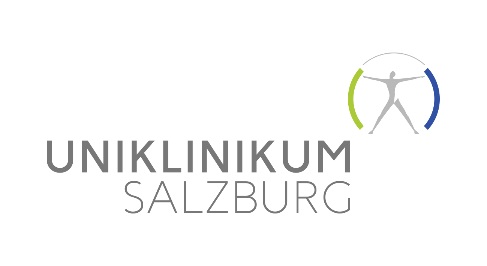 VORTRAG:KOMM INS UNIKLINIKUM –Spitzenmedizin in Vorträgen und Diskussionen verständlich erklärt„Positive Energie im Alltag -  Qigong, Akupunktur, Methoden der Musiktherapie. Erkenntnisse aus der Lebensstilambulanz“Was ist Stress?Hilfe zur Bewältigung von körperlichem und psychischem StressEntspannung und Wohlbefinden in herausfordernden LebenssituationenGanzheitliche Betreuung (TCM) zur Begleitung in stressvollen Zeiten und zur Linderung     verschiedenster BeschwerdenPraktische Anleitung in der Anwendung einfacher AkupressurpunkteQigong, Musik, Entspannung, praktische Übungen und Achtsamkeit Do, 22.März 2018Beginn: 18.00 UhrGroßer Hörsaal des LandeskrankenhausesEintritt FreiExperten UK für Innere Medizin III der PMU: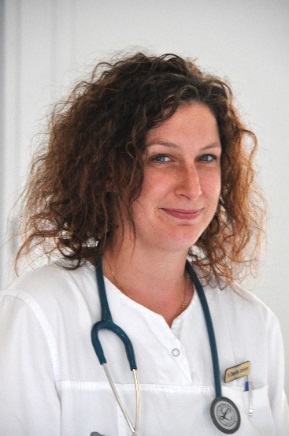 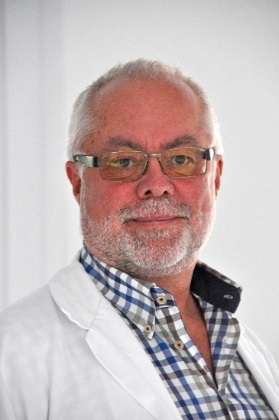 FA Dr. Charlotte Schönlieb	Mag. Franz Wendtner					Klinischer und Gesundheitspsychologe, PsychoonkologeWo: Uniklinikum Salzburg – LandeskrankenhausA-5020 Salzburg, Müllner Hauptstraße 48, Großer Hörsaal LKHSo kommen Sie zu uns:Mit dem Bus: Haltestelle „Landeskrankenhaus“Linien 7, 8, 9, 20, 21, 24, 27, 28Mit der S-Bahn: Stationen Mülln und AiglhofWenn möglich, benutzen Sie bitte die öffentlichen Verkehrsmittel.Ansonsten stehen Ihnen für den Zeitraum der Veranstaltung unsereParkplätze im Parkhaus kostenfrei zur Verfügung. Infos unter www.salk.at, office@salk.at